Пресс-релизВ 2022 году ОСФР по Орловской области оказало почти 90 тыс. консультаций по вопросам пенсионного и социального обеспеченияСтатистику обращений и консультаций за 2022 год приводит ОСФР по Орловской области. Почти 81% обращений граждан пришелся на отдел дистанционного обслуживания. Шесть его специалистов в уходящем году дали разъяснения гражданам по телефону 71 569 раз. 13 тысяч вопросов жители Орловской области задали, написав в официальные аккаунты Фонда пенсионного и социального страхования во Вконтакте, Одноклассниках и телеграмм-канале. 3 870 граждан обратились в фонд письменно - через сайт. Жителей региона интересовали вопросы назначения пенсии, социальные выплаты, меры социальной поддержки. Вопросами персонифицированного учета в течение 2022 года интересовались почти 55 тысяч граждан. Обращаем Ваше внимание, что с 1 января 2023 года заработал Социальный фонд России, который объединил в себе Пенсионный фонд и фонд социального страхования. Слияние предусматривает полную преемственность всех выплат, услуг и обязательств, которые сегодня есть в компетенции двух фондов. Это значит, что все услуги или сведения, которые до 2022 года предоставлялись двумя фондами, с 2023 года после объединения структур можно получать в прежнем порядке.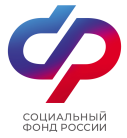        Отделение Социального фонда России по Орловской области       302026, г. Орел, ул. Комсомольская, 108, телефон: (486-2) 72-92-41, факс 72-92-07